678175, Мирнинский район,   п. Чернышевский ул. Каландарашвили 1 «А». Телефон 7-32-59, факс 7-20-89.  E-mail: adm-ok@mail.ruПОСТАНОВЛЕНИЕ№ ___ от  «___ » __________ 2022г.О внесении изменений в план Финансово-хозяйственной деятельностиМБУ Дом культуры «Вилюйские Огни»МО «Посёлок Чернышевский» Мирнинского района РС (Я) на 2022 год и плановый период 2023-2024 годов	Для обеспечения деятельности муниципального бюджетного учреждения Дом культуры «Вилюйские Огни» на основании Постановления Главы МО «Посёлок Чернышевский» от 20.11.2019 года № 105 «О порядке формирования муниципального задания в отношении муниципальных бюджетных учреждений МО «Посёлок Чернышевский» и финансового обеспечения выполнения муниципального задания», Постановления Главы № 101 от 11.11.2019г. « Об утверждении плана финансово-хозяйственной деятельности бюджетного учреждения»:Внести изменения и утвердить уточнённый план финансово-хозяйственной деятельности муниципального бюджетного учреждения Дом культуры «Вилюйские Огни» на 2022 год, согласно Приложению №1.Обнародовать настоящее постановление на официальном сайте МО     «Мирнинский район» (www.алмазный-край.рф).Настоящее Постановление вступает в силу с момента его опубликования на официальном сайте.Контроль за исполнением настоящего постановления оставляю за собой. Глава МО «Поселок Чернышевский»                                                      Л.Н. ТрофимоваСогласовано:Главный бухгалтер ___________________Ж.В. КолисниченкоРоссийская ФедерацияРеспублика Саха (Якутия)Мирнинский районАДМИНИСТРАЦИЯМУНИЦИПАЛЬНОГО ОБРАЗОВАНИЯ«Поселок Чернышевский»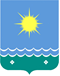  Россия Федерацията               Саха Өрөспүүбүлүкэтэ Мииринэй оройуона«Чернышевскай бөhүөлэгэ»МУНИЦИПАЛЬНАЙ ТЭРИЛЛИИДЬАhАЛТАТА